Aaron Helmling1905 W Las Palmaritas Dr. Phoenix, AZ •517-375-8098 • helmlingaaron4841@gmail.comEducation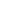 Central Michigan University, Mount Pleasant, MIBachelor of Science in Business Administration (December 2019)		Major: Marketing & Logistics Management          Minor: AdvertisingProfessional Experience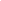 Southwestern Advantage, Nashville, TN			                                                  Corporate Recruiter/Organization Leader/Salesperson (September 2019 – Present)Personally recruited, trained, managed, and motivated 4 first-year salespeopleSupervised and directed sales organizations of 10+ salespeople each summer for direct salesDeveloped leadership skills through conducting group interviews and managing experienced salespeopleOrganized and led training on advanced sales, management, and leadershipPersonal Sales of $173,000+ combined in 3 summer selling periodsGrew Personal Organization Sales from $90,600 to over $135,900 in 2021Increased Personal Retail Sales by 95% from 2019 to 2020 Relocated to Virginia, Texas, North Carolina, and Tennessee for selling seasonsStudent Manager/Salesperson (September 2017 – August 2019)Trained, motivated, and managed first year salespeople for direct salesDeveloped managerial and public speaking skills through leading and instructing first year salespeopleAssisted with weekly sales meetings and individual conferences while on the selling fieldAttended over 300 hours of advanced sales and management trainingPersonal Retail Sales:2019: $30,318 (35% increase over previous summer)2018: $22,410 (57% increase over previous summer)Relocated to South Carolina and Arizona for the summers First Year Salesperson (May 2017 – August 2017)Established success principles through direct sales (i.e. schedule, positive attitude, and personal motivation)Over 900 hours of on-the-field direct sales experience resulting in personal retail sales revenue of $14,280Executed all presentation, ordering, inventory, accounting, scheduling, and delivery of product for 122 customersBecame familiar with Facebook marketing by running my own business page, reaching over 16,500 leadsRelocated to Texas for summerKohl’s, Mount Pleasant, MI				                    Sales Associate/Customer Service (October 2018 – May 2019)Provided professional and friendly service to customers while assisting them to ensure every customer was pleased with their experienceAdvertised and marketed products to customers so that their specific product needs were metAssisted with accurate fulfillment of online orders exceeding company set standards Awards & Activities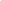 Southwestern Advantage			                                                  Top Experienced Salesperson (Top 10% of 1,500+ salespeople companywide) – 2020, 2021Growth Award (increase in personal sales of $13,200+ over previous summer) – 2020 Gold Award (working 75+ hours/week all summer) – 2017-2022“I Wanna Win” Award (best week in personal sales during final two weeks of the summer) – 2019, 2020Sizzler Trip (incentive trip awarded to top level sales performance) – 2018-2022Central Michigan University			                                                  Pi Sigma Epsilon Sales Fraternity (Marketing Director) – December 2016-May 2018American Marketing Association (General Member) – December 2015-May 2018Sigma Pi Fraternity (Philanthropy Chairman) – December 2015-December 2019